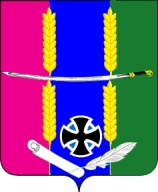 Совет Васюринского сельского поселения Динского района Краснодарского края4 созываРЕШЕНИЕ от 22 декабря 2021 года                                                                                  № 147ст. ВасюринскаяО предоставлении Васюринскому хуторскому казачьему обществу в безвозмездное пользование муниципального имущества Васюринского сельского поселенияВ соответствии с Федеральным законом от 06 октября 2003 № 131-ФЗ "Об общих принципах организации местного самоуправления в Российской Федерации", на основании Устава Васюринского сельского поселения, решения Совета Васюринского сельского поселения от 21 ноября 2019 № 17 «Об утверждении положения о порядке управления и распоряжения объектами муниципальной собственности Васюринского сельского поселения», и заявления Закутяева Романа Евгеньевича, Совет Васюринского сельского поселения, р е ш и л:1. Предоставить Васюринскому хуторскому казачьему обществу в безвозмездное пользование муниципальное имущества Васюринского сельского поселения – помещения № 16, 17, 18 в здании, расположенном по адресу: Краснодарский край, Динской район, станица Васюринская, улица Ставского, 47 общей площадью 47,7 кв.м, для размещения штаба Васюринского хуторского казачьего общества.2. Администрации Васюринского сельского поселения Динского района (Позов) заключить договор безвозмездного пользования сроком на 11 (одиннадцать) месяцев.3. Настоящее решение разместить на официальном сайте Васюринского сельского поселения Динского района www.vasyurinskaya.ru.4. Контроль за выполнением настоящего решения возложить на комиссию по вопросам собственности, землепользования и землеустройства (Комарова).5. Решение вступает в силу с момента его подписания.Заместитель председателя СоветаВасюринского сельского поселения                                                                Е.А. ИгнатьевГлава Васюринскогосельского поселения                                                                            Д.А. Позов	